50 New Voters Registered Thanks To KTLMKTLM held its first local #YODECIDO voter registration drive, in partnership with AACT NOW: The Texas Advocacy Alliance Center of Texas, to help raise awareness among its viewers about the importance of civic participation and to help increase the number of Hispanics who register to vote.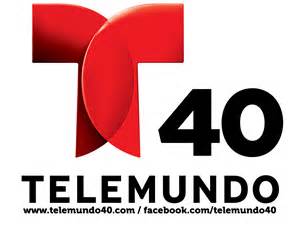 Market Share 4.21.16http://www.tvnewscheck.com/marketshare/2016/04/21/50-new-voters-registered-thanks-to-ktlm/